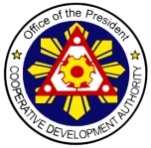 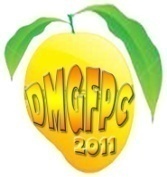 DALAGUETE MANGO GROWERS FRUITS PRODUCER COOPERATIVE (DMGFPC)TIN: 410-466-783-000
CIN #: 0102071109 
CDA Reg. No: 9520-07019905CASAY, DALAGUETE, CEBUhttp://dalaguetemango.weebly.com/index.htmldalaguetemangogrower@yahoo.comApril 28, 2014DIR. FELIPE G. DERIDirectorCooperative Development Authority (CDA)Cebu Extension OfficeCebu CFI Cooperative BuildingCapitol Compound, Cebu CitySir:Warm Greetings!The Dalaguete Mango Growers’ And Fruits Producers’ Cooperative (DMGFPC) would tender our sincere renewal in matter of the Certificate of Good Standing (CGS) which is mandatory in nature as provided in R.A. 9520.With our documents submitted, and through your approval, our cooperative shall continually enjoy the privileges and exemptions granted by law.Herewith are attached documents, namely: CAPR, Social Audit Report, Performance Audit Report, Audited Financial Statement duly stamped “Received” by BIR, List of Officers and Trainings Undertaken/Completed, Copy of updated Surety Bonds of an accountable officer, Minutes of the General Assembly Meeting, Results of the Election of the BOD and Committee Members, DMGFPC Organizational Chart 2014, Approved 5 Year Cooperative Development Plan, DMGFPC Annual Plan 2014, and DMGFPC Annual Operating Budget Plan 2014Thank you and more power!							Respectfully yours,							VICENTE LENARES							Chairman, BODgpl